ОТЧЕТ ПО ИТОГАМСАМООБСЛЕДОВАНИЯза  2018 годмуниципального бюджетного общеобразовательного учрежденияЖуковской начальной общеобразовательной школы.Самообследование МБОУ Жуковской НОШ проводилось в соответствии с приказом Минобрнауки России от 14.06.2013 года № 462 «Об утверждении Порядка проведения самообследования образовательной организации».Целями проведения самообследования являются обеспечение доступности и открытости информации о деятельности организации, а также подготовка отчета о результатах самообследования. Аналитическая часть.Муниципальное бюджетное общеобразовательное учреждение Жуковская начальная общеобразовательная школа является муниципальным образовательным учреждением, ориентированным на обучение, воспитание и развитие каждого обучающегося с учетом их индивидуальных способностей (возрастных, физиологических, интеллектуальных и др.), образовательных потребностей и возможностей, склонностей с целью формирования личности, обладающей прочными базовыми знаниями, общей культурой, здоровой, социально адаптированной.МБОУ Жуковская НОШ, реализует общеобразовательные программы дошкольного образования, начального общего, дополнительного образования и программы внеурочной деятельности. Все программы образуют целостную систему, основанную на принципах непрерывности, преемственности, личностной ориентации участников образовательного процесса.Структурным подразделением Учреждения является: дошкольная группа.Целью работы структурного подразделения является ведение образовательной деятельности по образовательным программам дошкольного образования, присмотр и уход за детьми от 2 месяцев до 7 лет. Направлено на формирование общей культуры, развитие физических, интеллектуальных, нравственных, эстетических и личностных качеств, формирование предпосылок учебной деятельности, сохранение и укрепление здоровья детей дошкольного возраста.Школа работает в режиме пятидневной рабочей недели. Дошкольная группа функционирует в режиме с 10.5 часовым пребыванием детей (7.00 - 17.30) в количестве 9 детей. В начальной школе обучается 8 учеников.Образовательный процесс в дошкольной группе осуществляется в соответствии с сеткой НОД и занятий, которая составлена согласно требованиям нормативных документов министерства образования и науки к организации дошкольного образования и воспитания, санитарно-эпидемиологических правил и нормативов, с учетом недельной нагрузки.Основной целью деятельности дошкольной группы (далее - ДГ) является создание условий для реализации гарантированного права на получение общедоступного, качественного и бесплатного дошкольного образования. Содержание образовательного процесса в ДГ определяется общеобразовательной программой, которая разработана, принята и реализуется учреждением в соответствии с ФГОС ДО и на основе программы «От рождения до школы» под редакцией Н.Е. Вераксы, Т.С. Комаровой, М.А.Васильевой. Ведущей целью Программы является создание благоприятных условий для полноценного проживания ребенком дошкольного детства, формирование основ базовой культуры личности, всестороннее развитие психических и физических качеств в соответствии с возрастными и индивидуальными особенностями, подготовка к жизни в современном обществе, к обучению в школе, обеспечение безопасности жизнедеятельности дошкольника. Подготовку учащихся к дальнейшему обучению успешно решает  начальная школа на основе УМК «Перспективная начальная школа». Характерной особенностью данного УМК является направленность на организацию проектной деятельности. Учащиеся осваивают различные способы деятельности, успешнее идет личностное, социальное, познавательное и коммуникативное развитие детей.С целью учета качественных образовательных изменений учащихся педагогами школы проводился мониторинг знаний. Результаты мониторинга учитывались в организации работы с детьми.В школе осуществляются подходы к оценке качества образования через систему школьного, муниципального и регионального мониторинга качества образования.В учебной и внеурочной деятельности используются имеющиеся в наличии традиционные и современные технические средства обучения, оргтехника (аудио-видеоаппаратура, мультимедийные и интерактивные комплексы).Учреждение укомплектовано кадрами. Педагоги школы постоянно повышают свой профессиональный уровень, посещают методические объединения, знакомятся с опытом работы своих коллег и других общеобразовательных учреждений, приобретают и изучают новинки периодической и методической литературы. Все это в комплексе дает хороший результат в организации педагогической деятельности и улучшении качества образования и воспитания дошкольников и школьниковОбщие сведения об образовательном учрежденииНормативное правовое обеспечение деятельности ОУУсловия для реализации образовательных программ Характеристика здания Здание школы- Тип здания (подчеркнуть):  типовое,   приспособленное,   типовое + приспособленное. - Год ввода в эксплуатацию  1975г.- Дата последнего капитального ремонта -2015г. (перепрофилирование)__- Общая площадь 469,3 м2- Проектная мощность (предельная численность)  45   человек- Фактическая мощность (количество обучающихся)  17  человекКоличество   площадей, занятых под образовательный процессПриложение № 1
Утверждены
приказом Министерства образования
и науки Российской Федерации
от 10 декабря 2013 г. № 1324Показатели деятельности дошкольной образовательной организации, подлежащей самообследованию МБОУ Жуковская  НОШПриложение № 2
Утверждены
приказом Министерства образования
и науки Российской Федерации
от 10 декабря 2013 г. № 1324Показатели деятельности МБОУ Жуковской НОШ, подлежащей самообследованию.Приложение N 5УТВЕРЖДЕНЫприказом Министерства образованияи науки Российской Федерацииот 10 декабря 2013 г. N 1324ПОКАЗАТЕЛИ ДЕЯТЕЛЬНОСТИ ОРГАНИЗАЦИИ ДОПОЛНИТЕЛЬНОГО ОБРАЗОВАНИЯ, ПОДЛЕЖАЩЕЙ САМООБСЛЕДОВАНИЮ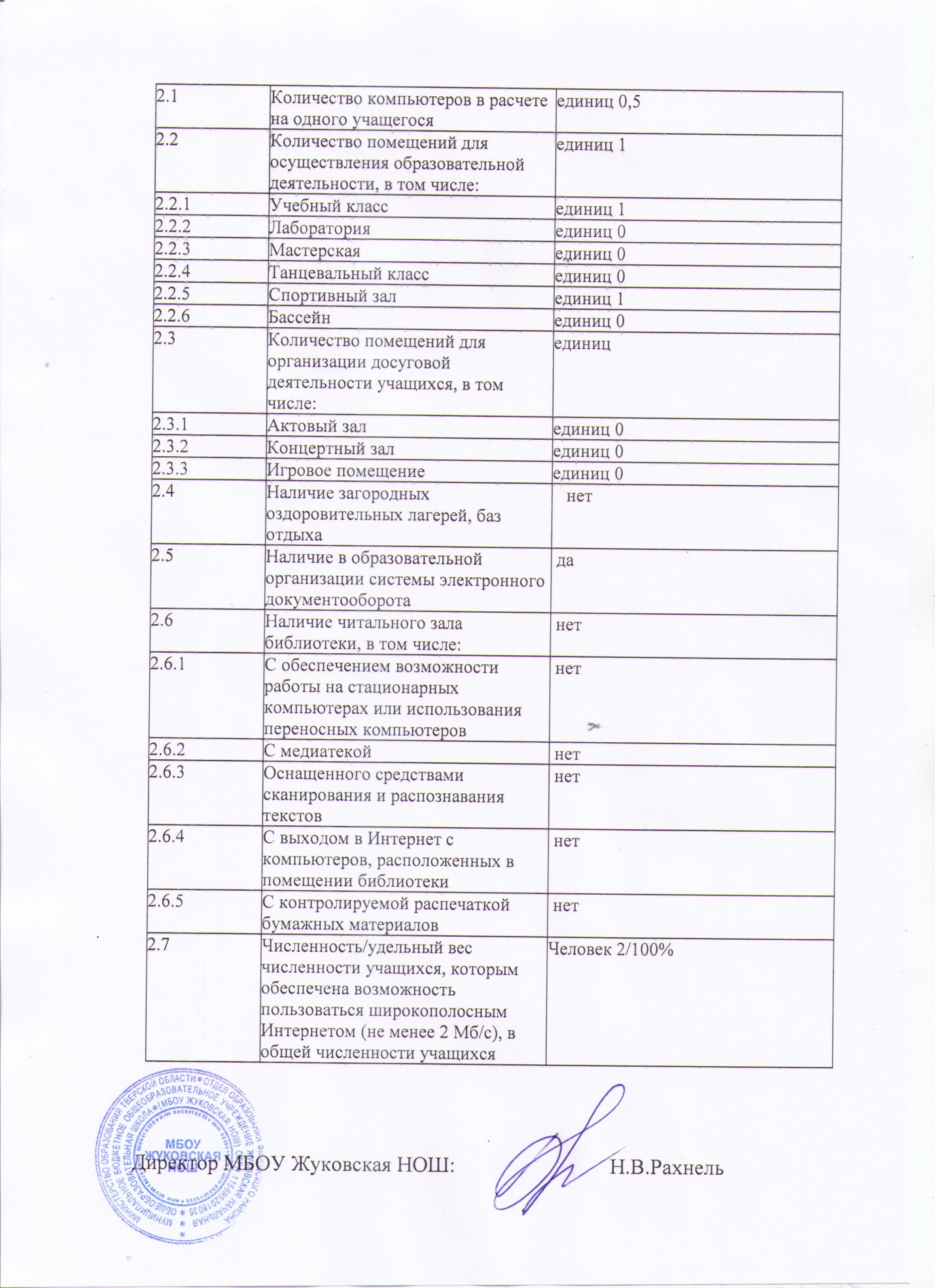 Год основания 2015 годЗдание введено в эксплуатацию в 1975гНаименование ОУМуниципальное бюджетное общеобразовательное учреждение    Жуковская начальная общеобразовательная школаМесто нахождения ОУ: Место нахождения ОУ: а) юридический адрес 172724 Тверская область, Фировский район, деревня Жуково, улица Колхозная, дом 24б) фактический адрес 172724 Тверская область, Фировский район, деревня Жуково, улица Колхозная, дом 24телефон8 (48239) 5-38-25факсe-mail (адрес электронной почты)shkola-zhukovo@mail.ruадрес сайта в Интернетеhttp://shkola-zhukovo.ru/ Учредительные документы ОУ Учредительные документы ОУ- УставПостановление главы Администрации Фировского района       № 69 от 2016г.- Договор с УчредителемРаспоряжение Администрации Фировского района от 11.10.2017 №272 «О предоставлении земельного участка в постоянное (бессрочное) пользование МБОУ Жуковская НОШ.Распоряжение Администрации Фировского района от 08.02.2018 № 46 «О закреплении имущества на праве оперативного управления»  Учредитель  Муниципальное образование Фировский район Свидетельство о постановке на учет юридического лица в налоговом органе по месту нахождения на территории Российской ФедерацииОГРН 1156952018035 Выдано Межрайонной инспекцией Федеральной налоговой службы №3 по Тверской области 31 августа 2015г. Лицензия№ 592 от 16 октября  2015г на осуществление образовательной деятельности. На право оказывать образовательные услуги по реализации образовательных программ по видам образования, по профессиям, специальностям, направлениям подготовки (для профессионального образования), по подвидам дополнительного образования, указанным в приложении к настоящей лицензии.Приложение № 1Уровни образования:1.Дошкольное образование2. Начальное общее образование3.Дополнительное образование детей и взрослых Свидетельство о государственной аккредитации  № 101 от 06 мая 2016г.Серия 69А01 № 0000729 Образовательные программы 1.Дошкольное образование2. Начальное общее образование; НаименованиеКоличествоУчебные кабинеты начальных классов2Дошкольная группа1Спортивный зал:1                                        Вспомогательные помещения:Изолятор1Пищеблок1Столовая1Спальня1N п/пПоказателиЕдиница измерения1.Образовательная деятельность1.1Общая численность воспитанников, осваивающих образовательную программу дошкольного образования, в том числе:91.1.1В режиме полного дня (8-12 часов)111.1.2В режиме кратковременного пребывания (3-5 часов)01.1.3В семейной дошкольной группе01.1.4В форме семейного образования с психолого-педагогическим сопровождением на базе дошкольной образовательной организации01.2Общая численность воспитанников в возрасте до 3 лет11.3Общая численность воспитанников в возрасте от 3 до 8 лет81.4Численность/удельный вес численности воспитанников в общей численности воспитанников, получающих услуги присмотра и ухода:0/100%1.4.1В режиме полного дня (8-12 часов)0/100%1.4.2В режиме продленного дня (12-14 часов)0/0%1.4.3В режиме круглосуточного пребывания0/0%1.5Численность/удельный вес численности воспитанников с ограниченными возможностями здоровья в общей численности воспитанников, получающих услуги:0/0%1.5.1По коррекции недостатков в физическом и (или) психическом развитии0/0%1.5.2По освоению образовательной программы дошкольного образования9/100%1.5.3По присмотру и уходу0/100%1.6Средний показатель пропущенных дней при посещении дошкольной образовательной организации по болезни на одного воспитанника81.7Общая численность педагогических работников, в том числе:21.7.1Численность/удельный вес численности педагогических работников, имеющих высшее образование0/0%1.7.2Численность/удельный вес численности педагогических работников, имеющих высшее образование педагогической направленности (профиля)0/0%1.7.3Численность/удельный вес численности педагогических работников, имеющих среднее профессиональное образование2/100%1.7.4Численность/удельный вес численности педагогических работников, имеющих среднее профессиональное образование педагогической направленности (профиля)1/50%1.8Численность/удельный вес численности педагогических работников, которым по результатам аттестации присвоена квалификационная категория, в общей численности педагогических работников, в том числе:1/50%1.8.1Высшая1/50%1.8.2Первая0/0%1.9Численность/удельный вес численности педагогических работников в общей численности педагогических работников, педагогический стаж работы которых составляет:2/%1.9.1До 5 лет0/0%1.9.2Свыше 30 лет0/0%1.10Численность/удельный вес численности педагогических работников в общей численности педагогических работников в возрасте до 30 лет0/0%1.11Численность/удельный вес численности педагогических работников в общей численности педагогических работников в возрасте от 55 лет2/0%1.12Численность/удельный   вес   численности педагогических     и     административно-хозяйственных работников, прошедших за последние       5       лет       повышение квалификации/профессиональную переподготовку          по          профилю педагогической  деятельности   или   иной осуществляемой     в     образовательной организации    деятельности,    в    общей численности         педагогических         и административно-хозяйственных работников2/100%1.13Численность/удельный вес численности педагогических и административно-хозяйственных работников, прошедших повышение квалификации по применению в образовательном процессе федеральных государственных образовательных стандартов в общей численности педагогических и административно-хозяйственных работников2/100%1.14Соотношение "педагогический работник/воспитанник" в дошкольной образовательной организации2/91.15Наличие в образовательной организации следующих педагогических работников:1.15.1Музыкального руководителяда1.15.2Инструктора по физической культуренет1.15.3Учителя-логопеданет1.15.4Логопеданет1.15.5Учителя-дефектологанет1.15.6Педагога-психологанет2.Инфраструктура2.1Общая площадь помещений, в которых осуществляется            образовательная деятельность,    в   расчете   на   одного воспитанника11 кв.м2.2Площадь   помещений   для   организации дополнительных    видов    деятельности воспитанников28,7кв.м2.3Наличие физкультурного заланет2.4Наличие музыкального заланет2.5Наличие        прогулочных        площадок,даобеспечивающих физическую активность иразнообразную    игровую    деятельностьвоспитанников на прогулкеN п/пПоказателиЕдиница измеренияЕдиница измерения1.Образовательная деятельность1.1Общая численность учащихся881.2Численность учащихся по образовательной программе начального общего образования881.3Численность учащихся по образовательной программе основного общего образования001.4Численность учащихся по образовательной программе среднего общего образования001.5Численность/удельный вес численности учащихся, успевающих на "4" и "5" по результатам промежуточной аттестации, в общей численности учащихся5/71%5/71%1.6Средний балл государственной итоговой аттестации выпускников 9 класса по русскому языку001.7Средний балл государственной итоговой аттестации выпускников 9 класса по математике001.8Средний балл единого государственного экзамена выпускников 11 класса по русскому языку001.9Средний балл единого государственного экзамена выпускников 11 класса по математике001.10Численность/удельный вес численности выпускников 9 класса, получивших неудовлетворительные результаты на государственной итоговой аттестации по русскому языку, в общей численности выпускников 9 класса001.11Численность/удельный вес численности выпускников 9 класса, получивших неудовлетворительные результаты на государственной итоговой аттестации по математике, в общей численности выпускников 9 класса001.12Численность/удельный вес численности выпускников 11 класса, получивших результаты ниже установленного минимального количества баллов единого государственного экзамена по русскому языку, в общей численности выпускников 11 класса001.13Численность/удельный вес численности выпускников 11 класса, получивших результаты ниже установленного минимального количества баллов единого государственного экзамена по математике, в общей численности выпускников 11 класса001.14Численность/удельный вес численности выпускников 9 класса, не получивших аттестаты об основном общем образовании, в общей численности выпускников 9 класса001.15Численность/удельный вес численности выпускников 11 класса, не получивших аттестаты о среднем общем образовании, в общей численности выпускников 11 класса001.16Численность/удельный вес численности выпускников 9 класса, получивших аттестаты об основном общем образовании с отличием, в общей численности выпускников 9 класса001.17Численность/удельный вес численности выпускников 11 класса, получивших аттестаты о среднем общем образовании с отличием, в общей численности выпускников 11 класса001.18Численность/удельный вес численности учащихся, принявших участие в различных олимпиадах, смотрах, конкурсах, в общей численности учащихся8/100%8/100%1.19Численность/удельный вес численности учащихся-победителей и призеров олимпиад, смотров, конкурсов, в общей численности учащихся, в том числе:8/100%8/100%1.19.1Регионального уровня0/0%0/0%1.19.2Федерального уровня4/50%4/50%1.19.3Международного уровня001.20Численность/удельный вес численности учащихся, получающих образование с углубленным изучением отдельных учебных предметов, в общей численности учащихся001.21Численность/удельный вес численности учащихся, получающих образование в рамках профильного обучения, в общей численности учащихся001.22Численность/удельный вес численности обучающихся с применением дистанционных образовательных технологий, электронного обучения, в общей численности учащихся001.23Численность/удельный вес численности учащихся в рамках сетевой формы реализации образовательных программ, в общей численности учащихся001.24Общая численность педагогических работников, в том числе:331.25Численность/удельный вес численности педагогических работников, имеющих высшее образование, в общей численности педагогических работников0/0%0/0%1.26Численность/удельный вес численности педагогических работников, имеющих высшее образование педагогической направленности (профиля), в общей численности педагогических работников001.27Численность/удельный вес численности педагогических работников, имеющих среднее профессиональное образование, в общей численности педагогических работников001.28Численность/удельный вес численности педагогических работников, имеющих среднее профессиональное образование педагогической направленности (профиля), в общей численности педагогических работников3/3%3/3%1.29Численность/удельный вес численности педагогических работников, которым по результатам аттестации присвоена квалификационная категория в общей численности педагогических работников, в том числе:1/33,3%1/33,3%1.29.1Высшая001.29.2Первая1/33,3%1/33,3%1.30Численность/удельный вес численности педагогических работников в общей численности педагогических работников, педагогический стаж работы которых составляет:человек/%человек/%1.30.1До 5 лет001.30.2Свыше 30 лет3/100%3/100%1.31Численность/удельный вес численности педагогических работников в общей численности педагогических работников в возрасте до 30 летЧисленность/удельный вес численности педагогических работников в общей численности педагогических работников в возрасте до 30 лет01.32Численность/удельный вес численности педагогических работников в общей численности педагогических работников в возрасте от 55 лет001.33Численность/удельный     вес     численности педагогических       и       административно-хозяйственных  работников,   прошедших  за последние        5        лет        повышение квалификации/профессиональную переподготовку по профилю педагогической деятельности или иной осуществляемой в образовательной организации деятельности, в общей     численности     педагогических    и административно-хозяйственных работников4/100%4/100%1.34Численность/удельный вес численности педагогических и административно-хозяйственных работников, прошедших повышение квалификации по применению в образовательном процессе федеральных государственных образовательных стандартов в общей численности педагогических и административно-хозяйственных работников4/100%4/100%2.Инфраструктура2.1Количество компьютеров в расчете на одного учащегося112.2Количество экземпляров учебной и учебно-методической литературы из общего количества единиц хранения библиотечного фонда, состоящих на учете, в расчете на одного учащегося6466462.3Наличие в образовательной организации системы электронного документооборотадада2.4Наличие читального зала библиотеки, в том числе:нетнет2.4.1С обеспечением возможности работы на стационарных компьютерах или использования переносных компьютеровнетнет2.4.2С медиатекойнетнет2.4.3Оснащенного средствами сканирования и распознавания текстовнетнет2.4.4С выходом в Интернет с компьютеров, расположенных в помещении библиотекинетнет2.4.5С контролируемой распечаткой бумажных материаловнетнет2.5Численность/удельный вес численности учащихся, которым обеспечена возможность пользоваться широкополосным Интернетом (не менее 2 Мб/с), в общей численности учащихся8/100%8/100%2.6Общая   площадь   помещений,   в   которых16,125кв.м16,125кв.мосуществляется   образовательнаядеятельность, в расчете на одного учащегосяNп/пПоказателиЕдиница измерения 1. Образовательная деятельность 1.1 Общая численность учащихся, в том числе: человек 21.1.1 Детей дошкольного возраста (3-7 лет) человек 21.1.2 Детей младшего школьного возраста (7-11 лет) человек 01.1.3 Детей среднего школьного возраста (11-15 лет) человек 01.1.4 Детей старшего школьного возраста (15-17 лет) человек 01.2 Численность учащихся, обучающихся по образовательным программам по договорам об оказании платных образовательных услуг человек 01.3 Численность/удельный вес численности учащихся, занимающихся в 2-х и более объединениях (кружках, секциях, клубах), в общей численности учащихся Человек 0/0% 1.4 Численность/удельный вес численности учащихся с применением дистанционных образовательных технологий, электронного обучения, в общей численности учащихся Человек 0/0% 1.5 Численность/удельный вес численности учащихся по образовательным программам для детей с выдающимися способностями, в общей численности учащихся Человек 0/%0 1.6 Численность/удельный вес численности учащихся по образовательным программам, направленным на работу с детьми с особыми потребностями в образовании, в общей численности учащихся, в том числе: Человек 0/0% 1.6.1 Учащиеся с ограниченными возможностями здоровья Человек0/0% 1.6.2 Дети-сироты, дети, оставшиеся без попечения родителей Человек 0/0% 1.6.3 Дети-мигранты Человек 0/0% 1.6.4 Дети, попавшие в трудную жизненную ситуацию Человек 0/0% 1.7 Численность/удельный вес численности учащихся, занимающихся учебно-исследовательской, проектной деятельностью, в общей численности учащихся Человек 0/0% 1.8 Численность/удельный вес численности учащихся, принявших участие в массовых мероприятиях (конкурсы, соревнования, фестивали, конференции), в общей численности учащихся, в том числе: Человек 0/0% 1.8.1 На муниципальном уровне Человек 0/0% 1.8.2 На региональном уровне Человек 0/0% 1.8.3 На межрегиональном уровне Человек 0/0% 1.8.4 На федеральном уровне Человек 0/0% 1.8.5 На международном уровне Человек 0/0% 1.9 Численность/удельный вес численности учащихся-победителей и призеров массовых мероприятий (конкурсы, соревнования, фестивали, конференции), в общей численности учащихся, в том числе: Человек 0/0% 1.9.1 На муниципальном уровне Человек 0/0% 1.9.2 На региональном уровне Человек 0/0% 1.9.3 На межрегиональном уровне Человек 0/0% 1.9.4 На федеральном уровне Человек 0/0% 1.9.5 На международном уровне Человек 0/0% 1.10 Численность/удельный вес численности учащихся, участвующих в образовательных и социальных проектах, в общей численности учащихся, в том числе: Человек 0/0% 1.10.1 Муниципального уровня Человек 0/0% 1.10.2 Регионального уровня Человек 00/% 1.10.3 Межрегионального уровня Человек 0/0% 1.10.4 Федерального уровня Человек 0/0% 1.10.5 Международного уровня Человек 0/0% 1.11 Количество массовых мероприятий, проведенных образовательной организацией, в том числе: единиц 1.11.1 На муниципальном уровне единиц 01.11.2 На региональном уровне единиц 01.11.3 На межрегиональном уровне единиц 01.11.4 На федеральном уровне единиц 01.11.5 На международном уровне единиц 01.12 Общая численность педагогических работников человек 11.13 Численность/удельный вес численности педагогических работников, имеющих высшее образование, в общей численности педагогических работников Человек 0/0% 1.14Численность/удельный вес численности педагогических работников, имеющих высшее образование педагогической направленности (профиля), в общей численности педагогических работников Человек 0/0% 1.15 Численность/удельный вес численности педагогических работников, имеющих среднее профессиональное образование, в общей численности педагогических работников Человек 1/100% 1.16 Численность/удельный вес численности педагогических работников, имеющих среднее профессиональное образование педагогической направленности (профиля), в общей численности педагогических работников Человек 1/100% 1.17 Численность/удельный вес численности педагогических работников, которым по результатам аттестации присвоена квалификационная категория в общей численности педагогических работников, в том числе: Человек 0/0% 1.17.1 Высшая Человек 0/%0 1.17.2 Первая Человек 0/0% 1.18 Численность/удельный вес численности педагогических работников в общей численности педагогических работников, педагогический стаж работы которых составляет: Человек1 /100% 1.18.1 До 5 лет Человек 0/0% 1.18.2 Свыше 30 лет Человек 1/100% 1.19 Численность/удельный вес численности педагогических работников в общей численности педагогических работников в возрасте до 30 лет Человек 0/0% 1.20 Численность/удельный вес численности педагогических работников в общей численности педагогических работников в возрасте от 55 лет Человек1/100% 1.21 Численность/удельный вес численности педагогических и административно-хозяйственных работников, прошедших за последние 5 лет повышение квалификации/профессиональную переподготовку по профилю педагогической деятельности или иной осуществляемой в образовательной организации деятельности, в общей численности педагогических и административно-хозяйственных работников, Человек 2/100% 1.22 Численность/удельный вес численности специалистов, обеспечивающих методическую деятельность образовательной организации, в общей численности сотрудников образовательной организации Человек 0/0% 1.23 Количество публикаций, подготовленных педагогическими работниками образовательной организации: 01.23.1 За 3 года единиц 01.23.2 За отчетный период единиц 01.24 Наличие в организации дополнительного образования системы психолого-педагогической поддержки одаренных детей, иных групп детей, требующих повышенного педагогического внимания нет 2. Инфраструктура Инфраструктура 